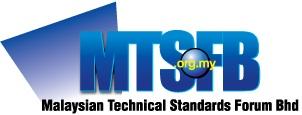 ContentPagesIntroduction………………………………………………………………………………………………………………………………………1Problem Statement……………………………………………………………………………………………………………………………2Objective……………………………………………………………………………………………………………………………………….….3Methods & Strategies / Project Design………………………………………………………………………………………………4Project Cost / Budget…………………………………………………………………………………………………………………………5Project Planning / Milestone………………………………………………………………………………………………………….….6Benefits / Impacts for Standardisation………………………………………………………………………………………………7Others……………………………………………………………………………………………………………………………………………….8Introduction<Helps to establish your credibility as a grant applicant. Briefly describe the collaborator of the project. Define the project scope and theme in brief. Max 1 page.>Problem Statement< Describes a problem and explains why you require a grant to address the issue. Convey a sense of urgency but not of pessimism. Provide some history, some authoritative statistics, photos or infographics, when necessary. Max 1 page.>Objective< Refine your idea and tell exactly what you expect to accomplish in response to the need. Provide quantifiable goals or budgets for objectives when possible. Objectives should be realistic, specific, and time-bound.  Max 1 page.>Methods & Strategies / Project Design< What you will do to accomplish your objectives within a stated time frame. Fully model your project with explanations, visuals and any other tools that might help. Roles of involvement for project team members and to describe on the collaborator functions and other stakeholders involved. Anticipate some possible problems, and provide concrete alternate strategies for accomplishing your objectives.  Define your scope of works. 2 or 3 pages.>Project Cost / Budget (with cost breakdown & detail)< Itemized list of income and expenses that shows precisely how much money you will need and how you will spend it to accomplish your objectives. 1 page >Project Planning / Milestone (with Gant Chart)< Measures your results and effectiveness. This should correspond to your objectives. Establish a concrete plan and schedule of evaluation for monitoring of project operations to ensure that activities occur as planned. Provide the funding body a means by which to judge the success of your project. The plan might include an offers accountability as a sign of respect to the source of the grant, targeted project milestones and site visit(s). 2 page.>Benefits / Impacts for Standardisation<Who are the key stakeholders to be engaged / consulted during the development of the standard / guideline><Who are the target end users of the standard / guideline><What are the benefits of the standard / guideline for the country><What are the impacts of the standard / guideline to the stakeholders / users / industry>OthersProject Team membersOrganisational backgroundReference Materials (if any)